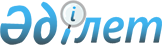 Бәйдібек ауданында бас бостандығынан айыру орындарынан босатылған адамдар 
үшiн және интернаттық ұйымдарды бiтiрушi кәмелетке толмағандар үшiн жұмыс орындарына квота белгiлеу туралы
					
			Күшін жойған
			
			
		
					Оңтүстік Қазақстан облысы Бәйдібек ауданы әкімдігінің 2010 жылғы 9 қарашадағы N 421 Қаулысы. Оңтүстік Қазақстан облысы Әділет департаментінде 2010 жылғы 23 қарашада N 14-5-101 тіркелді. Күші жойылды - Оңтүстік Қазақстан облысы Бәйдібек ауданы әкімдігінің 2012 жылғы 6 наурыздағы № 67 Қаулысымен      Ескерту. Күші жойылды - Оңтүстік Қазақстан облысы Бәйдібек  ауданы әкімдігінің 2012.03.06 № 67 Қаулысымен.

      Қазақстан Республикасының 2001 жылғы 23 қаңтардағы "Қазақстан Республикасындағы жергiлiктi мемлекеттiк басқару және өзiн-өзi басқару туралы" Заңының 31-бабына, Қазақстан Республикасының 2001 жылғы 23 қаңтардағы "Халықты жұмыспен қамту туралы" Заңының 7-бабының 5-5) және 5-6) тармақшаларына сәйкес, жұмысқа орналасуда қиындық көрiп жүрген бас бостандығынан айыру орындарынан босатылған адамдарды және интернаттық ұйымдарды бiтiрушi кәмелетке толмағандарды әлеуметтiк қорғау мақсатында аудан әкiмдiгi ҚАУЛЫ ЕТЕДI:



      1. Бәйдібек ауданында бас бостандығынан айыру орындарынан босатылған адамдар және интернаттық ұйымдарды бiтiрушi кәмелетке толмағандар үшiн жұмыс орындарына квота, жұмыс орындарының жалпы санының 1 пайызы мөлшерiнде белгiленсiн.



      2. Бәйдібек аудандық жұмыспен қамту және әлеуметтік бағдарламалар бөлімі (Ш.Отыншиев) осы қаулының 1-тармағына сәйкес бос жұмыс орындарына бас бостандығынан айыру орындарынан босатылған азаматтар және интернаттық ұйымдарды бiтiрушi кәмелетке толмағандарды жолдамамен жіберуді жүзеге асырсын.



      3. Осы қаулының орындалуын бақылау аудан әкiмiнiң орынбасары Т.Дүйсенбековке жүктелсiн.



      4. Осы қаулы алғаш ресми жарияланғаннан кейін күнтізбелік он күн өткеннен соң қолданысқа енгізіледі.      Аудан әкімі:                               Р.Жолдас  
					© 2012. Қазақстан Республикасы Әділет министрлігінің «Қазақстан Республикасының Заңнама және құқықтық ақпарат институты» ШЖҚ РМК
				